Content Introduction ................................................................................... 3 Strategy Region Östergötland ............................................................................... 3 Purpose of this RFI ............................................................................................... 3 Initial use case ..................................................................................................... 3 Procurement ........................................................................................................ 4 Secrecy................................................................................................................ 4 Response to this RFI ............................................................................................ 4 Contact information Region Östergötland ..................................... 5 Company information .................................................................... 5 Product information ....................................................................... 6 Functional requirements ................................................................ 8 Non-functional requirements....................................................... 11 Introduction Strategy Region Östergötland Within the IT and MT (Medical Technology) organization of Region Östergötland is an ongoing strategic initiative which aims to establish a platform for digital services (Region Östergötland digitalization platform RÖD). From a technical perspective it is an API based platform with the main purpose of modernizing access to and interaction with digital services and information within Region Östergötland.  From a strategic viewpoint these are the main technical capability demands on the digitalization platform: Based on modern technology and open standards. Accessible via Internet, i.e. highly customizable security. Benefits to all the different responsibilities and functional areas of Region Östergötland. Healthcare is the main but not only responsibility/area of Region Östergötland (other responsibilities are regional development public transport, culture etc).  Supporting the core technical responsibilities of integration and identity and access management. Exposing information about the platform through a Developer Portal. • 	Include management tools for management of API’s Storing data and information: Structured information (databases) including support of openEHR based data. (This part of the platform is the focus of this RFI) Unstructured and semistructured information like images and documents (file stores/VNA) with support of IHE XDS. Purpose of this RFI This request for information (RFI) is the first step towards establishing technical capability of storing, handling and management of openEHR based information in a technical solution as a part of Region Östergötland digitalization platform.  Based on the answers to this RFI Region Östergötland will call selected responding companies to meetings, preferably but not necessarily physically in Linköping, Sweden, during the Q2 2018.  The intention for Region Östergötland is to implement an openEHR back-end platform Q2-3 2018 (test, development and QA) and then in Q4 2018 use it in production see 1.3. Initial use case The initial use case is to use the platform within the GOLI(a)T project. The project goal is to implement a standardized process, decision support and IT system for surgery in Region Östergötland, primarily at the University Hospital in Linköping and the Vrinnevi Hospital in Norrköping. The surgery related process is divided in to several steps  sinformation gathering needed in order to make a decision whether or not surgery should be done (many diagnose-group-specific templates with EHR links/citations and collections of AQL-query based summaries) decision making and documentation of decisions detailed planning and scheduling (many procedure specific templates) surgery & documentation Postoperative process & documentation 	• 	 Procurement Many of the diagnose- and procedure-specific parts will be defined using openEHR. Several non-EHR functions in the process will use other systems. Procurement Region Östergötland as a public tax funded authority and health care provider procurements are regulated under Swedish Public Procurement Act.  Secrecy Region Östergötland prefers transparency in dialog with other organizations, academia, authorities and companies. If you provide information that you consider not to be made available to third parties, you should clearly mark what part of the information you wish to be confidential. Response to this RFI Responding companies should send their answers in English or Swedish to the system TendSign or bernadett.brink@regionostergotland.se by the 15th March 2018. The subject line of the response should be: RFI 2018-63 openEHR Questions can be sent to the system TendSign or bernadett.brink@regionostergotland.se Company information Product information Functional requirements Non-functional requirements openEHR platform product Request for information Facts on Region Östergötland Is a public healthcare provider in the county of Östergötland situated about 25o km southwest of Stockholm, Sweden.  Runs 3 hospitals (in Linköping, a University hospital, Norrköping and in Motala), 42 local open care centers and 40 dental care centers. Is responsible for advanced cancer treatment in Southeast healthcare region and national specialist burn treatment and psychiatry.  Have a budget of about 15 billion SEK/year, of which 70% goes to healthcare and employs about 12.500 persons. The main EHR is Cosmic from Cambio Healthcare. 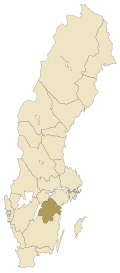 3.1 General 3.1 General Answer: 3.1.1 Company name   eWeave AB3.1.2 Company main office location   Ormbergsvägen 5  11767 Stockholm3.1.3 Company location in Sweden (cities)  Stockholm Jönköping3.1.4 Number of employees (total)  23.1.5 Number of employees in Sweden  23.1.6 Web address to company product site  http://www.eweave.se3.2 Contact 3.2 Contact Answer: 3.2.1 Name of sales contact  Jörgen Kuylenstierna3.2.2 E-mail of sales contact  jorgen@eweave.se3.2.3 Phone number of sales contact  0708-3078783.2.4 Name of technical contact  Roger Olivecrona3.2.5 E-mail of technical contact  roger@eweave.se3.2.6 Phone number of technical contact  070-97590803.3 Partner 3.3 Partner Answer: 3.3.1 Does the company have any sales partners in Sweden? (Y (names)/N)  Nej3.4  Answer: 3.4.1 3.4.2 4.1 General 4.1 General Answer: 4.1.1 Name of product?  eWeave Core4.1.2 Current version of product? 6.2.3 4.1.3 Number/size of installations? Barnhälsovårdsregister BHVQ Kvalitetsregister barn och ungdomBarnhälsovårdssystem för hela Region Örebro är under införande4.1.4 Describe the product update strategy (ex. number of major/minor update/year) Det generella OpenEHR baserade ramverket (Core), är giltigt för all typ av hälso- och sjukvård, utvecklas kontinuerligt och tillförs nya funktioner. Specialiseringen sker med hjälp av appar som stöds och interagerar med Core. Dessa blir unika för varje specialiserad typ av medicinsk verksamhet. Dessa appar kan vara egenutvecklade eller hämtade från andra leverantörer. Buggrättningar sker löpande men nya funktioner utvecklas och presenteras med ca 6 mån intervaller.4.2 Support 4.2 Support Answer: 4.2.1 Availability of support? (24/7, 8/5 or other)  Supporttjänst finns tillgänglig arbetsdagar 0900-1700 på telefon eller e-post.För Felanmälan Klass 1 är supporten tillgänglig 24 tim/ dygn (se pkt 4.3.3)4.2.2 4.2.3 Availability of on-site installation support? (Free or billed) Under implementationsfasen är det en kombination av on site support medan i driftscenario sker support huvudsakligen på distansSupport är inkluderat i månadsavgiften4.2.4 Availability of Health (best practice) checks?  Om frågan tolkas på rätt sätt, så finns det tillgång till medicinsk kompetens som kan värdera innehållet de underlag som den  specialiserade verksamheten tar fram och som visualiseras i de template baserade formulären i gränssnittet.4.2.5 4.3 Licensing 4.3 Licensing Answer: 4.3.1 Describe the license model for the product (CPU, user, other) Under implementation och utvecklingsfasen debiteras en fast månadsavgift till dess att acceptanstesterna är godkända.Vid drift start utgår en engångs produktutvecklingskostnad samt därefter en fast månatlig avgift. Avgiften innefattar fritt antal användarlicenser för de kliniker/enheter som applikationen är avsedd för. Support för SA och tekniker ingår.4.3.2 Does the license model have options for setting up development and  QAenvironments (not for real patient care) that differs from production environment licenses?  Under implementationsfasen sätts det upp en tränings- och utbildningsmiljö, som är en kopia av den skarpa driftsmiljön.Finns behov av en fortsatt separat utvecklingsmiljö efter drifts start är detta möjligt, och får regleras i ett särskilt avtal. Support för denna utveckling debiteras med en fast timersättning för gjorda insatser.4.3.3 Describe support agreement aleternatives for  the product  Utvalda tekniker från IT avdelningen, från verksamheten, systemadministratörer samt från eWeave AB ingår i en grupp  ,som kan benämnas- Ärende (-beställarnamn) . Detta är en webbtjänst ( app) i systemet som nås av personer med den behörigheten. Tjänsten skall fungera som en kontaktyta mellan beställare och leverantör och kunna hantera alla typer av informationsutbyte och ärendehantering.I tjänsten innehåller följande ärendetyper, vilket dock kan modifieras;TelefonmöteMöteFelanmälan klass 1Felanmälan klass 2Felanmälan klass 3ProduktförbättringNy utvecklingVarje ärende namnsätts sedan specifikt av initiativtagaren, och behåller sedan sin identitet genom hela ärendeprocessen. Gruppmedlemmar informeras via aktivitetslista på Mina sidor i systemet, larmnivåer finns för tidsgränser mm.Användarsupport avseende handhavande problem, lokala dator och skrivarfel mm, förväntas skötas av beställarens organisation4.4 Procurement & pricing 4.4 Procurement & pricing Answer: 4.4.1 Is the product offered through Swedish public sector  framework agreements (“Kammarollegiet” procurement contract) (E.g. via an existing Swedish partner)  Nej4.4.2 If possible, please provide approximate price examples for Examples of interesting scenarios: • 	Full EHR for a Swedish healthcare region with a population of 500 000. En mycket svår fråga att besvara då det styrs av i vilken omfattning det krävs en specialisering och anpassning till de olika klinikerna/enheterna, vilket är den kostnadsdrivande faktorn att utveckla och implementera. Dessa kräver då även olika supportinsatser. Antalet användare och populationsstorleken är ingen begränsning utan balanseras med ett ökat antal virtuella servrar. För ökad tillgänglighet rekommenderas virtuella servercluster.Ett prisexempel är ca 65.000 kr / mån i drift för varje specialiserad version och klinik-enhet Under förutsättning att beställarens IT avdelningar ansvarar för hårdvaran med drift och backup mmsome scenarios. Are there alternative price models regarding initial and recurring costs? • 	Using the product for storage, querying and form based input for surgery related applications at two hospitals in such a region with a population of 500 000. Månadskostnad under implementation- och acceptans perioden är  ca 150.00 kr. Engångsbelopp vid start ca 400.000 kr klinik/ enhet  och därefter månadskostnad på ca 65.000 kr per klinik /enhet under driftSamtliga belopp är exklusive moms4.4.3 How does your business model  provide compensation if promised functions (e.g. like described in 5.1.7) would be specified in a contract but available in time?  (Example:  no license fee until new version provided etc.) Under införandefasen är leverantören beroende av att verksamheten kan kartlägga sina processer och ge underlag och innehåll till arketyp-formulär utvecklingen. Detta för att applikationen skall kunna skräddarsys. Avstämningstidpunkter och slutdatum för förändring måste definieras i en tidsplan, där innehållet i arketyp-template formulären är godkänt och förankrat i verksamheten. Framkommer kontinuerligt nya krav, kommer det att försena implementeringen på ett sätt som inte leverantören kan kontrollera, utan måste hanteras av beställaren. Det innebär i praktiken ett ökat antal implementationsmånader med kostnader för beställaren.  Införande- och utvecklingsfasen definieras således med en tidsplan och acceptansperioder. Under denna tid utgår en fast månadskostnad.Kan inte tidsplanen hållas beroende på leverantörens insats, utgår ingen månadskostnad till dess att dessa brister har korrigerats. Har beställaren nya krav utöver den som reglerats i avtalet, förlängs perioden med fast månadsersättning 5.1 Basic framework 5.1 Basic framework Answer: 5.1.1 What parts of the the openEHR Reference Model Specification are fully  implemented, and according what version of the specification?   Example response categories (OK to revise/detail further): EHR Demographic Common Data Structures Data Types Support Integration EHR Extract  Ovan delar finns implementerade i eWeave Core förutom EHR extrakt som är förberett men ej utvecklat ännu. När arketyper byggs används Archtype editor version 2.8.972 beta och LinkEHR. Arketyperna importeras i systemet, där sedan övrig hantering sker inne i systemet med egenutvecklade verktyg.5.1.2 What parts of the the openEHR REST API Specification are fully  implemented?  What formats (e.g. JSON and XML) are supported? Are any other (non standard) REST APIs implemented?  Example response categories (ok to revise/detail further): EHR Query Definitions CDS LINK (draft version) OpenEHR REST API är inte implementerat.Däremot finns eWeave Base som ett Query API som baseras på ett fält och terminologi indexerings system.5.1.3 Is the openEHR Archetype Query Language specification (at least version 1.0, Trial Draft) fully implemented? Are there any additional capabilities, e.g. full text search, FOLDER-based filtering etc?  I nuvarande utförande har vi valt att inte implementera AQL Vi har istället utvecklat en indexeringsrutin där man kan klassificera ett svarsalternativ eller text. Resultatet visas direkt i LÄS läge med färgade grafiska symboler tillsammans med svaret. Exempelvis innebär en grön symbol ett normalt resultat vilket ger en snabböversikt av journaldata och ökar läshastigheten med fokus på avvikelser. Denna teknik används på individnivå men kan även användas för analys på gruppnivå som en snabb rapportgenerator.5.1.4 How is validation of EHR content done  based on RM, archetpes and templates by the system? What types and versions of templatemechansims are used for validation? Example: Operational templates version 2.0 (OPT2) are uploaded to… and used by… when… Demografiska arketyper utvecklas med LinkEHR editor och  EHR arketyper med  OpenEHR arketypeditor.ADL filerna importeras till ett bibliotek i eWeave Core. En intern editor bygger upp templates som samlas  till verksamhetsspecifika bibliotek.En stor mängd specialfunktioner har utvecklats för DV _TEXT  fältet som möjliggör funktionalitet ,design, indexering terminologibindning och färgläggning av formulären mmValideringen av arketyperna och templates, sker i den interna template editorn 5.1.5 Is GDL (Guideline Definition Language) (at least version 1.0, TRIAL DRAFT) supported? Are any other clinical decision support mechanisms available? Nej inte i dagsläget men det finns inget hinder för att utveckla ett GDL API men vi har inte gjort detta.Vi arbetar idag med dynamiska knappar inne i formulären som är direktlänkar till relevant kunskap och beslutsstöd samt har på vissa ställen inlagda beräkningsalgoritmer, gränser för orimliga värden mm5.1.6 What parts of the new “Task Planning Model Specification” are implemented?  Task Planning Model specification finns fortfarande bara som Trial version och behöver mer utveckling.Vi har istället standardiserat Instruction - Activity till ett mer begränsat antal generella processpecifika dynamiska Actionknappar. Med hjälp av formulär ( templates) och formulärmallar (mallar = innehåller anpassad förifylld information), skapas formulärmappar för de delaktiviter som ingår ett vårdprogram. Aktiviteten kopplas till relativa tidpunkter och kan sedan direkt rullas ut i patientkalendervyn inom någon sekund.Genom att utnyttja funktioner i OpenEHr:s demografiska objekt och HSA katalogen presenteras resultatet automatiskt i respektive vårdgivare/-organisations kalendrar som aktiviteter.5.1.7 What parts in the 5.1.x questions above that are not implemented right now will be available in September 2018? AQL API och GDL API kommer inte att hinna vara utvecklat till sept-185.1.8 Describe available terminology service usage/integrations. Is the terminology service addressable from AQL queries? Is there a FHIR Terminology Service interface? Terminologibibliotek finns idag i eWeave Core, där denna funktion vid behov kan utökas med tex FHIR terminologin. Terminologibindningen sker inne i systemet till respektive fält , med egenutvecklad teknik och inte i Arktypeditorn FHIR Terminology Service interface hanteras på samma sätt. 5.2 Tests & performance 5.2 Tests & performance Answer: 5.2.1 Please provide information and results from AQL query performance tests done for the product. (Have you for example run any of the ORBDA example tests?) Nej Inga AQL tester har utförts Däremot finns indexeringen av fält och fungerar löpande på individnivå. Verktyg är under utveckling för att använda samma teknik för gruppvisa analyser som fasta rapporter eller dynamiska frågeställningar eWeave Base API. Den kan läggas som en fristående webbtjänst.Vi följer ORBDA dataset arbetet för validering men har inte utfört några egna tester. 5.2.2 Please provide information regarding other performance tests done or normal loads in significant real installations.  Vi har möjligheter att demonstrera olika funktioner i ramsystemet eWeavw Core samt exempel på specialisering: Barnhälsovård5.2.3 The test cases/scripts in chapter 6 of the “openEHR EHR Platform Conformance” document are not finished, but when looking at the list of test descriptions, are there any of the listed capabilites your system has not yet implemented in some api-accessible form? Utdrag ur dokumentet presenteras nedan5.2.4 5.3 Tooling & configuration 5.3 Tooling & configuration Answer: 5.3.1 Does the product contain an application development environment that enables applications, registries etc. to be built on the repository using openEHR data. Please describe. Example answers: The product provides client libraries to support the development of software against the system (supporting Javascript and .NET) Automated generation of constraint checks within forms on the client side Vi har ingen utvecklingsmiljö för en 3:eparts utvecklare5.3.2 Is there a graphical drag and drop form generator (or similar functionality) available that makes it easy to create HTML5-based data entry forms (including client side validation and basic constraint checking ) based on openEHR templates. Vi har en avancerad och kraftfull formulär generator eWeave Core fungerar i ett stort antal moderna webbläsare och utnyttjar vid behov dess HTML 5 funktionalitet.5.3.3 Is there a function to render compositions as a human-readable documents (resolving at/id-codes and hiding technical attributes)  Ja Välutvecklade funktioner för detta där underliggande terminologier eller kodsträngar inte visas för användaren. Istället finns tooltip vägledningar, dynamiska länkar mm5.3.4 Is an easy to use (dragand-drop?) query editor available to create AQL queries from Archetypes and Templates?  NejSe svar svar 5.1.35.3.5 Are functions like domains or namespaces available to achieve a logical separation of data between different care organisations using a physically shared server instance?  Ja Fullständig separation av data men gemensamma scheman kan användas.6.1 Infrastructure 6.1 Infrastructure Answer: 6.1.1 List supported OS  Server: Windows Klient: webbläsare (alla OS)6.1.2 Support for cluster configuration (describe)  Virtuella serverkluster6.1.3 List supported DBMS  Övervakning via 3.e parts programvara av SQL databaser6.1.4 Support of management packs for Microsoft System Center  Ja via managements pack för virtuell serverteknik -Hyper V6.1.5 Describe minimum hardware requirements for a test installation  Vi har idag en testserver med enbart 4 G minne 100 GB diskutrymme applikation 2,3 GHz processor6.1.6 Limitations on using virtualization (hardware/IaaS)?  Nej6.2 Security 6.2 Security Answer: 6.2.1 Support of role based authorization? Describe (default/typical) roles  Ja Vi kan använda AD, SITHS , och intern autentiseringRollen i SITHS utgörs av medarbetaruppdrag. I den egna autentiseringen används roll som medlemskap i demografiska grupper och organisationer ( OpenEHR demografiska role i person, organisation, group och agent)6.2.2 Support of authentication tickets issued by an Identity Provider (e,g, SAML)?  Ja full support6.2.3 Support of logging; access and change?  Ja6.3 Training  6.3 Training  Answer: 6.3.1 Availability of course or on-line training for administrators?  Describe Leverantörer arbetar ofta med distansutbildningar via Skype företag  för SA utbildningar. Det ingår i implementations och acceptansprocessen och beskrivs i underlaget för ett avtal. Vanligen är det ca 5 halvdags pass mot en separat EHR utbildningsserver6.3.2 Availability of course or on-line training for technicians? Describe Teknisk support och utbyte behövs under implementationsprocessen för att få en god funktionalitet. Riktade utbildningar sker även vanligen på distans via Skype företag6.3.3 Availability of course or on-line training for users? Describe Användarutbildningar kan genomföras av eWeave AB och då regleras i avtalet. Erfarenhetsmässigt dock oftast mer kostnadseffektivt att ett antal SA utbildas som sedan sköter organisationens användarutbildning6.4 Usage 6.4 Usage Answer: 6.4.1 Is the number of registered users limited, if so what is the limit? 	  Nej  6.4.2 Is the number of simultaneous users Svårt att besvara då begränsningen styrs av hårdvarans kapacitet inte av systemetlimited, if so what is the limit? 6.4.3 Is the number of managed assets limited, if so what is the limit? 	 Osäker på frågeställningen men tolkar det som en hårdvara- begränsande faktor6.4.4 Does the license model allow usage for research as well as caregiving? 	 Systemet är idag utvecklat främst för kliniskt och vårdorienterat bruk. Systemet kan även fungera som en plattform för FoU, men detta bör då regleras i ett separat avtal och API: ier behöver skapas.6.4.5 Does the software product provide client libraries to support the development of software against the system, if so in what program languages?  eWeave Core är idag ett slutanvändarsystem.6.5 Management 6.5 Management Answer: 6.5.1 Is it possible to export system configuration between different instances of the installation? If so how? Ja via EHR- och demografiskt schema samt systemkonfigurationsschema6.5.2 Is it possible to run multiple instances of the installation on the same network without conflicts? If so how?  Ja det är möjligt om det är samma schema för bägge installationer6.5.3 Is it possible to run different versions of the same system simultaneously within the same instance?  Nej 6.5.4 Does the software allow soft launches of new versions?  Ja6.6 Integrations 6.6 Integrations Answer: 6.6.1 Does the software product have an interface to support the automated import of HL7v2 messages? Nej aeWeave har ett gränssnitt för import och export av filer liksom en funktionalitet för mappning . Detta används idag för tjänstekontrakt som importeras i systemet och sedan mappas mot arketyperna på fält -terminologikod nivå. Samma metod går att utveckla för HL7v26.6.2 Does the software product have an interface to support the import of HL7 FHIR messages?  NejSe fråga 6.6.1eWeave avser att testa att implementera Frisq appen som är en kanal mellan vårdgivare och vårdtagare och ett stöd vid vårdplanering mm. Denna modul hanterar idag HL7FHIR meddelandehttps://www.frisq.se/sv/6.6.3 Does the system support automated extraction of required IHE XDS.b data from openEHR compositions?  Nej vi har inte testat detta. 6.6.4 Does the system support automated extraction, mapping and storage of  I den modell vi arbetar med sparas alla dataformat som ej genererats i OpenEHR på en fristående fileserver, som inte har någon koppling till den demografiska servern av säkerhetsskäl. Det finns enbart en kodad link  som pekar från ett specifikt kontakttillfälle i en individs EHR. Vid aktivering av länken kan tex bilder filmer PDF läsas upp på det sätt som de blev sparaderequired DICOM metadata from KOS Objects to openEHR compositions 